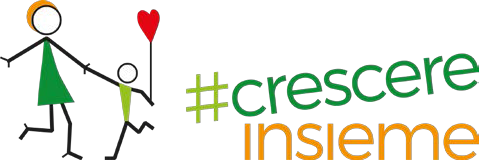 #Crescereinsieme. Percorsi di prevenzione della povertà educativa per nuclei mamma-bambino in difficoltà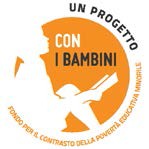 Un progetto selezionato da Con i Bambini nell’ambito del Fondo per il contrasto della povertà educativa minorileProgramma15 novembre 2018, ore 10.00 – 13.30Moby Dick Biblioteca Hub Culturale – Via Edgardo Ferrati 3, 00154 Roma 	Conferenza stampa 	Ore 10.00: Registrazione partecipantiOre 10.10: La condizione delle donne sole con figli minori in Italia (dott.ssa Mira Savioli, ISTAT)Ore 10.30: Contrastare la povertà educativa, accompagnare le madri all’inclusione, costruire l’infrastruttura sociale: presentazione del Progetto #crescereinsieme (dott. Martino Attilio Rebonato, Cooperativa Sociale Kairos, Responsabile del Progetto)Ore 10.40: Question time e conclusione dei lavori 	Convegno 	Ore 10.40: Registrazione partecipantiOre 11.00: Saluti dell’Assessora Politiche Sociali e Welfare della Regione Lazio Alessandra Troncarelli e di Liliana Leone per l'Assessorato alla Persona, Scuola e Comunità solidale di Roma CapitaleOre 11.20: Saluti di Impresa Sociale Con i Bambini, Ente gestore del Fondo per il contrasto della povertà educativa minorile (Maria Teresa Serranò, Con I Bambini Impresa Sociale, Attività Istituzionali)Ore 11.30: Il sistema di protezione e accoglienza delle donne sole e con figli a carico nel Lazio, dott. Antonio Mazzarotto, Regione Lazio (in attesa di conferma)Ore 11.45: L’inclusione come impatto collettivo: il ruolo della rete territoriale degli attori e dei servizi per le mamme con bambino (dott. Salvatore Carbone, Presidente della Cooperativa sociale La Nuova Arca e Portavoce della Rete “Mam&Co” delle strutture e dei servizi per nuclei vulnerabili mamme-bambino)Ore 12.00: Costruire insieme l'inclusione sociale delle madri sole con figli: casa, lavoro, relazioni (a cura di Kairos coop. Soc.)Ore 12.15: Prevenire l’esclusione e la presa in carico in strutture socio assistenziale: la rete degli interventi di prossimità e sostegno domiciliare “evidence based” (a cura de Il Melograno)Ore 12.30: L’esclusione della donna sola e con figli minori: problema soggettivo o carenza di infrastruttura comunitaria? Il ruolo delle reti di prossimità familiare (a cura di Rimettere le Ali Onlus)Ore 12.45: Question timeOre 13.00: Conclusione dei lavoriUn progetto selezionato da Con i Bambini nell’ambito del Fondo per il contrasto della povertà educativa minorile.Organizzazioni PromotriciKairos società cooperativa sociale a r.l. Onlus, Associazione Rimettere le Ali Onlus, La Nuova Arca Società cooperativa sociale, OASI, Il Melograno Centro Informazione Maternità e Nascita,  Associazione Centro Italiano di Solidarietà don Mario Picchi Onlus, Cooperativa Sociale Zoe, TU.MI.S.A.F. Tutela Minori e Sostegno Adulti Fragili, Consorzio Universitario Humanitas, Istituto Comprensivo Statale Via dei Sesami, Associazione di promozione sociale Ecococcole, Libera Università Maria Santissima Assunta – LUMSA, Associazione Romana Pro Juventute Tetto Onlus, Mytandem Snc di Chiù Sara e Melandri Sabinapercorsiconibambini.it/crescereinsieme/ – facebook.com/Crescereinsieme.Progetto